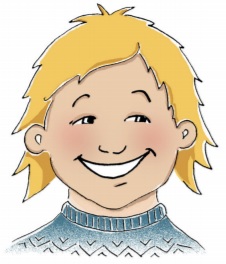 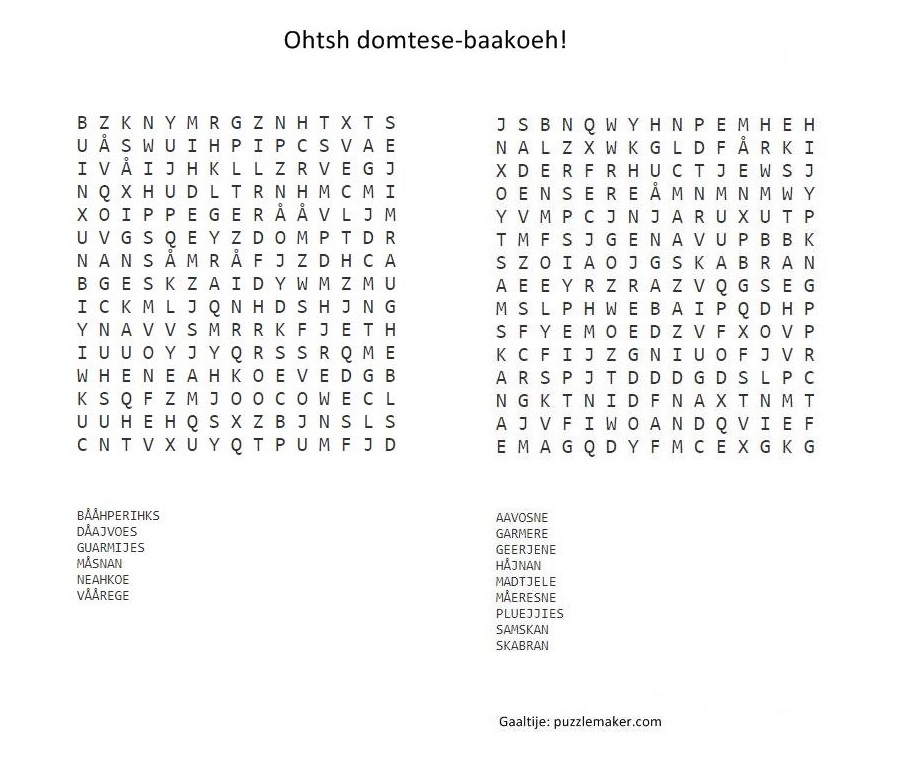 Guvviedæjja: Gunnlaug Ballovarre